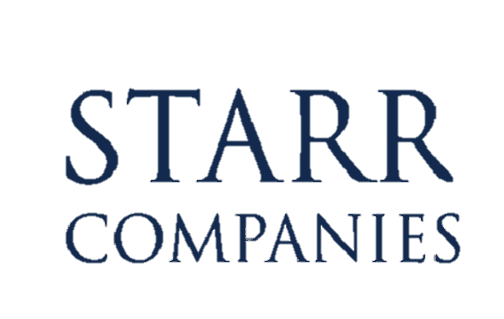 Dados Gerais 1) Razão Social:                                      2) CPF / CNPJ:                  4) Endereço completo:                   5) Website:                                         6) Data de início das atividades:                   7) O cartório pertence à alguma Associação profissional?  Sim     Não   | Especificar:                                Atividades da Proponente1) Quantidade de funcionários:                                                       a) Sócios / diretores / administradores:                                        	d) Demais funcionários:                   2) O titular do cartório tem algum interesse financeiro em qualquer outra empresa?       	 Sim     Não   Especificar:                                  3) Faturamento Bruto:                      	a) Últimos 12 meses: R$                                        	b) Previsão para os próximos 12 meses: R$                                        	c) Faturamento bruto somente da atividade a ser objeto do seguro: R$                   4) Área de atuação com base no faturamento bruto:Informações sobre Reclamações e Expectativas de Sinistro1) Algum seguro foi cancelado ou teve sua proposta ou renovação recusada? Em caso afirmativo, informar detalhes (nome da seguradora, data da recusa e motivo alegado pela seguradora):  Sim     Não   Especificar:                                                                                 2) Existem reclamações contra o segurado por dano(s) causado(s) pela prestação de seus serviços, em andamento ou já encerrados? Em caso afirmativo, informar detalhes (causa da reclamação, data do evento, data da reclamação, valor envolvido e atual status do caso):   Sim     Não   Especificar:                                                                                          3) O segurado tem conhecimento de qualquer ato ou fato que possa gerar reclamação(ões) por dano(s) causado(s) pela prestação de seus serviços, no futuro?  Em caso afirmativo, informar detalhes (causa da reclamação, data do evento, data da reclamação, valor envolvido e atual status do caso):   Sim     Não   Especificar:                                                                                         4) Qualquer dono, executivo, sócio, empregado ou advogado, funcionários atuais ou antigos, foi(ram) sujeito(s) a reclamações ou ação disciplinar por qualquer órgão oficial?  Em caso afirmativo, informar detalhes (causa da reclamação, data do evento, data da reclamação, valor envolvido e atual status do caso):			  Sim     Não   Especificar:                                                                                         5) O Proponente alguma vez pagou um sinistro sem cobertura com fundos próprios?		  Sim     Não   Especificar:                                                                                           Procedimentos Internos1) Há controle de documentos?  Manual	  Sistema Informática           Nenhum2) A empresa proporciona continuamente treinamento profissional para todos os funcionários? 	 Sim     Não   3) O Proponente terceiriza suas atividades total ou parcialmente? 	 Sim     Não   4) O cartório guarda documentos em cofres/arquivos à prova de fogo?  		 Sim     Não   Demais Informações 1) O proponente possui programa de qualidade implantado ou em fase de implantação? Em caso afirmativo, informar detalhes (qual o programa, data de implementação ou previsão de implementação, e data de validade): Sim     Não   Especificar:                                                                                            2) O proponente realiza auditoria interna e externa das suas atividades profissionais? Em caso afirmativo, informar quem realiza a auditoria e o último período auditado:		 Sim     Não   Especificar:                                                                                           3) Favor informar as importâncias seguradas pretendidas:								   R$ 100.000,00                     R$ 300.000,00                     R$ 500.000,00                   R$ 700.000,00		   R$ 1.000.000,00                 R$ 2.000.000,00                 Outro Valor: R$                                                 Declarações FinaisO Proponente abaixo-assinado declara que todas as informações constantes da presente proposta de seguro são verdadeiras. A presente proposta não obriga o Proponente a contratar o seguro. Porém, fica acordado que, em caso de contratação, esta proposta (a qual será arquivada pela Seguradora) será a base do contrato, uma vez que é considerada parte integrante da apólice. Fica entendido e acordado que o Proponente deve notificar a Seguradora sobre qualquer alteração das informações contidas nesta proposta, ocorridas antes do início da vigência do seguro. Neste caso, a Seguradora poderá, a seu critério, modificar ou cancelar qualquer cotação anterior. A Seguradora está autorizada a fazer qualquer investigação ou pergunta relacionada a esta proposta, na medida em que julgue necessário. Nome e Cargo________________________________AssinaturaLocal e DataAutenticação de Documentos   %Protestos   %Certidões em Geral   %Registro e Averbações   %Lavratura de Escrituras   %Registro de Firmas   %Lavratura de Procurações   %Registro de Imóveis   %Notificação em Documentos   %Testamentos   %Notificação em Títulos   %Títulos e Documentos   %Pessoa Jurídica   %Outros   %